Städdag 9/4 - Falköpings TennisklubbVälkomna att anmäla er till städdagen lördagen den 9/4 mellan 10.00 – 14.00. Förtäring kommer att finnas!Stängning av uteanläggningen vilket innebär:Sätta upp skynken Kratta löv och skräpFylla på sand på padelbanorna utomhus och inomhusStälla i ordning möbler till utomhusanläggningenIordningställa inomhus för ökad trivselKontrollera skruvar på padelbanan utomhus och inomhusSamt annat efter behovAnmälan sker till kanslimailen på kansli@falkopinstennis.se eller på kanslitelefonen 070-5636062 senast 5/4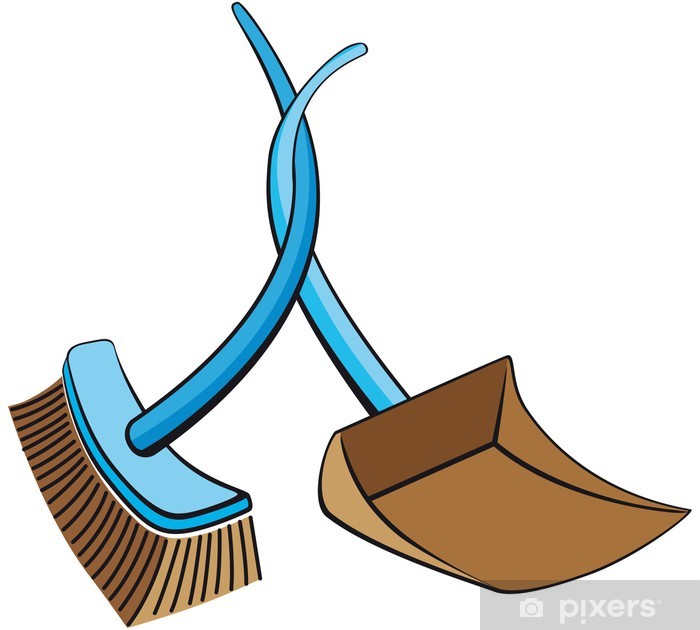 Hälsningar
Falköpings Tennis